Diego de Ledesma  S J  *  1519 - 1575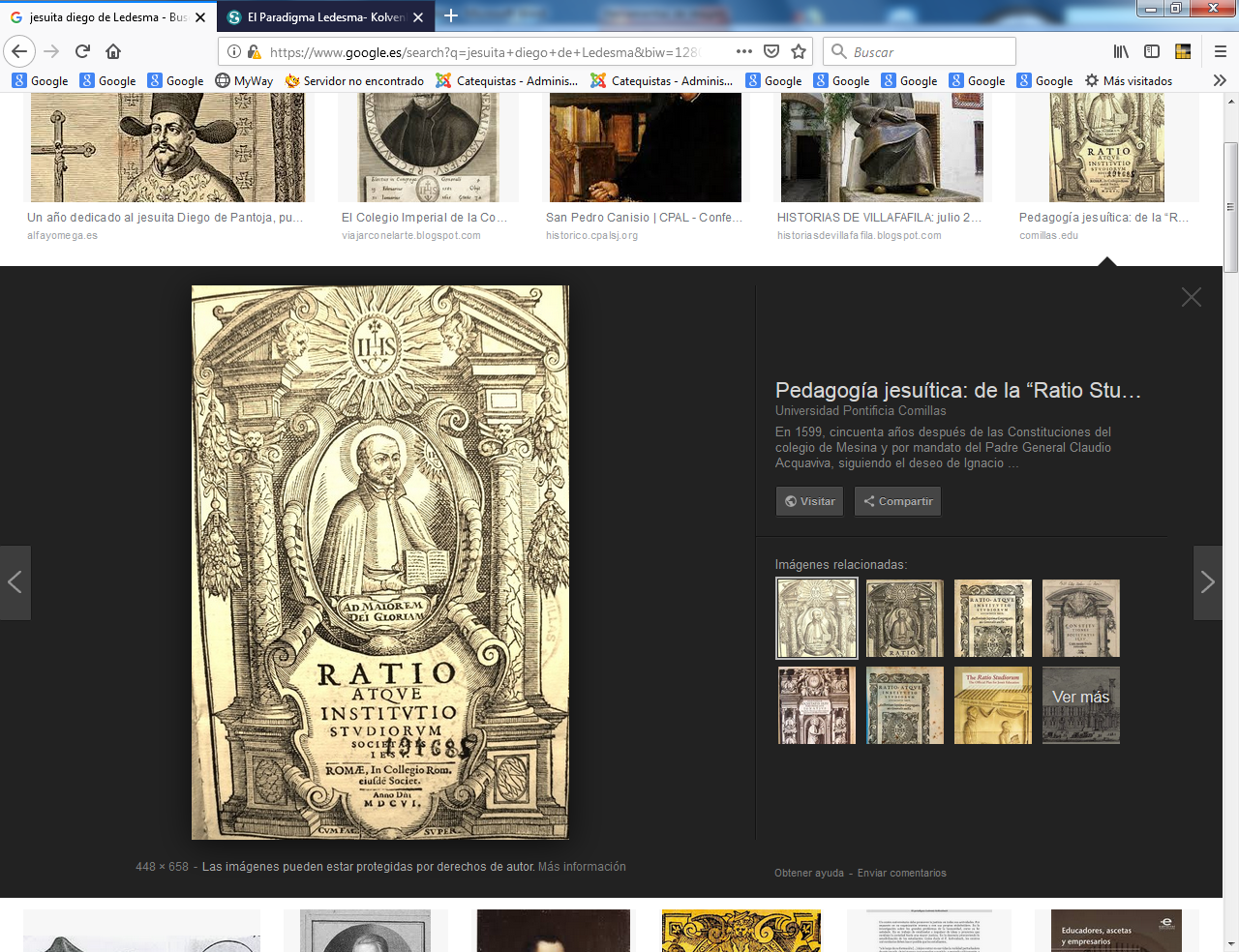 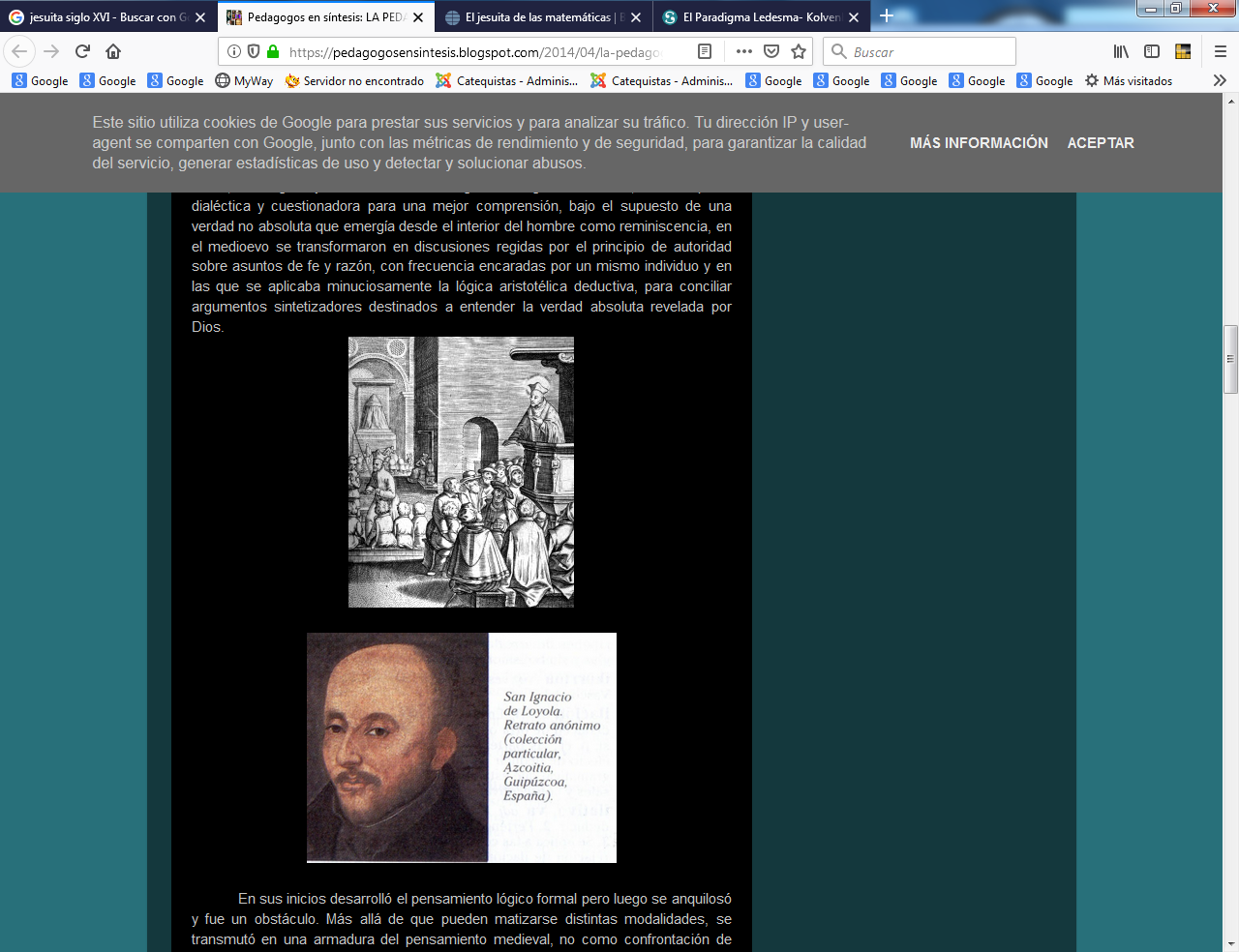 Los catequistas inspirados en las formas y tradiciones de los jesuitas fueron siempre muy ordenados y muy dependientes de las normas y del seguimiento de los catequizandos. Se discute si es mejor el orden que la espontaneidad franciscana o el rigor doctrinal de los dominicos. Y también si es preferible seguir pautas de grupo o estimular la libertade del catequista para las mejoras que a cada animador se le pueden ocurrir. Nunca habrá  una respuesta clara a este respecto. Lo que todos deben tener en cuenta es que en todo estilo es el amor y la generosidad lo que siempre debe prevalecer.Diego de Ledesma (Cuéllar, 1519 – Roma, 18 de noviembre de 1575) fue un teólogo, profesor, escritor y jesuita español del siglo XVI, autor de varios tratados educativos para la Compañía de Jesús. Nació en Cuéllar (Segovia) en el año 1519, y cursó sus primeros estudios en el Estudio de Gramática de su villa natal .Con todo no existe unanimidad en el tiempo de su nacimiento.  Pasó después a la Universidad de Alcalá de Henares, completando su formación en las de París y Lovaina. En la Universidad Católica de esta última ciudad conoció a un grupo de padres de la Compañía de Jesús, por cuya vida y servicio se interesó hasta el punto de ingresar en la compañía en 1556.    Fue estudiante universitario en los más importantes centros del Occidente europeo, a saber, Alcalá de Henares, París y Lovaina. En esta ciudad conoció a los miembros de la Compañía de Jesús. Se trasladó a Roma, donde fue recibido por el padre Diego Laínez el 3 de febrero de 1557, unos meses después de fallecer San Ignacio de Loyola. Desde novicio empezó a enseñar en el colegio romano, donde desarrolló durante 18 años una intensa actividad docente, y ocupó el cargo de prefecto de los estudiantes.  Después fue a la ciudad de Lovaina, el 30 de septiembre de 1556, dos meses después de la muerte de Ignacio de Loyola, siendo llamado inmediatamente a Roma en 1557, después de tener conocimiento de la excepcionalidad de sus talentos intelectuales. Según Resines, se convirtió en jesuita en la Ciudad Eterna el 3 de febrero de 1557.      Su destino, en cualquier caso, era claro: la docencia como profesor de Teología en el Colegio Romano de los jesuitas. Todavía se encontraba en el período de segunda probación o noviciado y ya fue designado prefecto de estudios a partir de 1562.     El segundo prepósito general de la Compañía, Diego de Laínez, le encargó que examinase el currículum de los estudios y propusiese las medidas pertinentes a realizar, entre las que cabía apoyar la compilación de todas las propuestas educativas y pedagógicas de los jesuitas en la llamada Ratio Studiorum.    Había sido prometida desde las Constituciones que había elaborado san Ignacio y cuyo germen se encontraba en el capítulo IV de las mismas. Una tarea que apoyó Ledesma a través de sus escritos, entre los que figura muy especialmente “De ratione et ordine studiorum Collegii Romani” (1564-1565).El plan de estudios marcado durante su profesorado es considerado el inicio del famoso "Ratio studiorum" de los jesuitas, trazado después por el padre Claudio Acquaviva. Considerado un excelente catequista, fue predecesor también en este aspecto de los padres Juan Martínez de Ripalda y Gaspar de Astete; su conocido catecismo alcanzó gran renombre en toda Europa, y fue traducido al inglés, francés, italiano, polaco, griego y lituano, y reeditado varias veces en España. Además, escribió numerosas obras de teología, gramática y otras disciplinas, todas ellas destinadas a la educación en la compañía. Falleció en Roma el 18 de noviembre de 1575.      Sus líneas de acción en el pensamiento de este teólogo y pedagogo jesuita, Diego de Ledesma, quien aducía en el siglo XVI cuatro razones por las que la Compañía de Jesús debía asumir bajo su responsabilidad instituciones educativas. Estos cuatro principios fueron redefinidos en el siglo XXI por quien fuera Superior General de la Compañía de Jesús, el P. Peter Hans Kolvenbach, como cuatro finalidades últimas de la educación de los jesuitas.        En forma condensada, el P. Kolvenbach las nombraba por sus nombres latinos: “utilitas”, “iustitia”, “humanitas” y “fides”: la utilidad, la justicia, la humanidad y la fe      La obra catequética Diego de Ledesma    La labor en la Catequesis de este jesuita segoviano no fue muy extensa y su catecismo no tuvo tan difusión como ocurrió con el de otro jesuita, el Padre Gaspar de Astete     Sin embargo, su “doctrina cristiana”, su obra mejor,  se tradujo pronto a otros idiomas: el lituano, el bretón o el polaco; y se tradujo a las lenguas  catalana y valenciana, además de la italiana. Eso le hizo conocido con preferencia en estos ambientes.      La aspiración de abarcar la totalidad de las disciplinas y su método docente, harán a esta obra incompleta, pues Ledesma proyectó un total de cinco libros y solamente escribió los cincuenta y cinco capítulos iniciales del primero de ellos. Sin duda, aquellas cien páginas fueron la semilla fructificada de la futura Ratio Studiorum, que todavía tardó casi treinta años en ver la versión definitiva, en tiempo del gobierno de Claudio Aquaviva y en 1599. No valoraron con la misma perspectiva los contemporáneos de Ledesma las aportaciones del jesuita segoviano.         Muy crítico se mostró, por ejemplo, Pedro Perpinyà. Así se explica que en el primer texto de la Ratio Studiorum, ofrecido para el conjunto de la Compañía, el peso de las propuestas se repartiesen entre Jerónimo Nadal y el mencionado Perpinyà, el cual era también profesor del Colegio Romano. Tampoco el texto que elaboró para la enseñanza de la Gramática Latina fue adoptado por los colegios de la Compañía, en beneficio del que había redactado el portugués Manuel Álvares.Obras del Padre Ledesma     Assertiones theologicae disputandae in templo Societatis Jesu, tempore electionis Prepositi Generalis (Roma, 1558).Grammatica brevi, et perspicua methodo comprehensa ad usum collegii romani Societatis Jesus (Venecia, 1559).De divinis scripturis quavis passim lingua non legendis: simul et de sacrifico Missae Coeterisque officiis in eclesia Christi hebraea tantum Graeca, aut latina lingua celebrandis (Colonia, 1570).De la manear de catequizar (Roma, 1573).Doctrina cristiana (traducido en 1623 al inglés, en 1713 al francés y en 1863 al canadiense, al griego, al italiano, al lituano y al polaco).Disputatio de matrimonio infidelium.Tabella brevis totius summae theologiae Sancti Thomae.Compendium casuum constientiae.La doctrina cristiana en  Roma 1575   En este sentido, Diego de Ledesma, profesor jesuita y rector del Colegio Romano (hoy Universidad Gregoriana de Roma), aducía en el siglo XVI cuatro razones para que los jesuitas trabajaran en instituciones educativas  “Lo primero, porque proveen a la gente con muchas ventajas para la vida práctica; en segundo lugar, porque contribuyen al correcto gobierno de asuntos públicos y a la apropiada formulación de leyes; en tercer lugar, porque dan decoro, esplendor y perfección a nuestra naturaleza racional; y en cuarto lugar, que es de suma importancia, porque son la defensa de la religión y nos guían con gran seguridad y facilidad en la consecución de nuestro fin último”.El espíritu que inspira desde el P. Ledesma la educación entre los jesuitas es, en primer lugar, un espíritu “útil”. Un espíritu que quiere resolver los problemas y atender a las necesidades de las personas concretas, especialmente de los más pobres. La educación jesuita ha querido ser siempre una educación orientada a la práctica, tanto en la investigación como en la docencia. Pero la utilidad y el sentido práctico no pueden ser cortos de miras. La investigación,  ha de pretender no sólo resolver los problemas del corto plazo sino también colaborar a la solución de los grandes problemas que afectan a la humanidad: el desarrollo sostenible y justo, la convivencia intercultural, los valores que dan sentido a la acción transformadora de la sociedad.Diego de Ledesma se refería a la “humanitas” como aquel atributo que “da decoro, esplendor y perfección a nuestra naturaleza racional”Por esto los jesuitas están a gusto trabajando codo a codo con personas que comparten la pasión por la utilitas, la iustitia y la humanitas, aunque no compartan del todo la fe. Escuchan la voz de Jesús que decía que cuando está en juego el bien de la humanidad “el que no está contra vosotros, está de vuestra parte” (Lc. 9,51).  Porque el criterio de autenticidad de la verdadera fe es el trabajo por el bien de los seres humanos..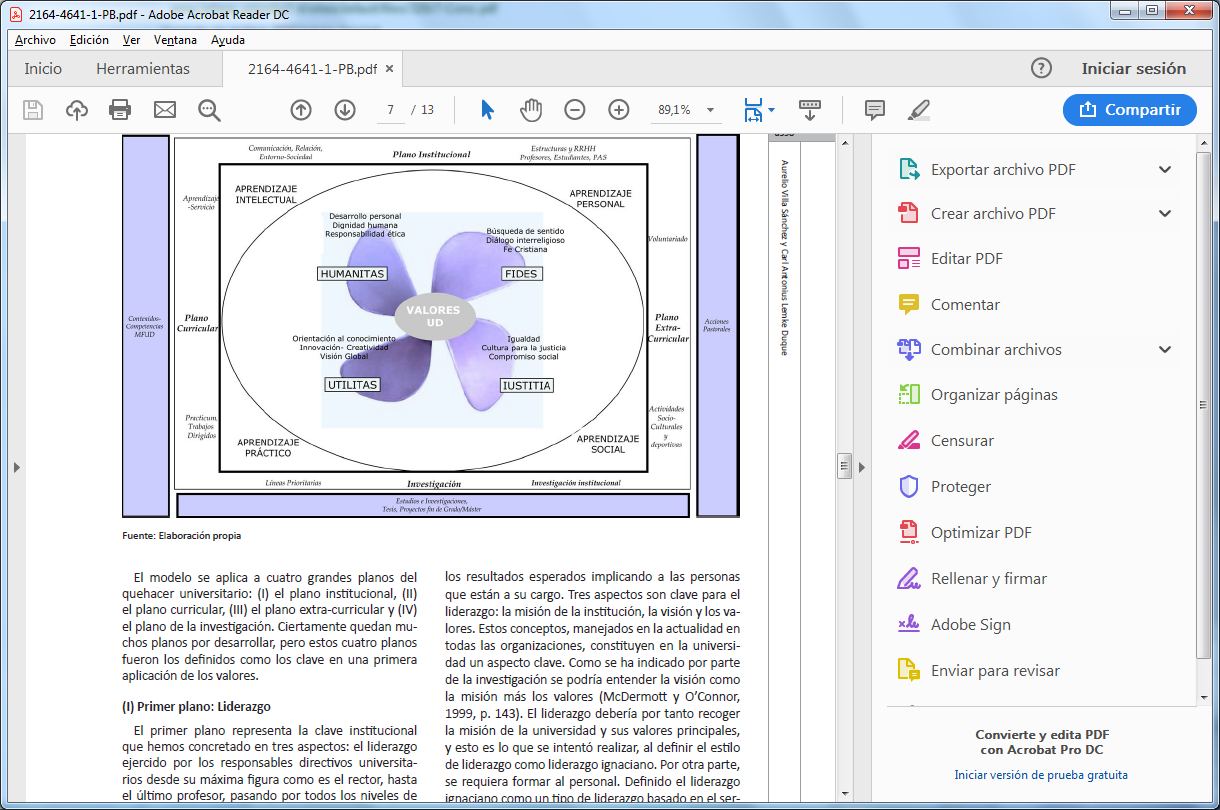 El diseño del Catecismo comparado con la idea pedagógica del P Kolvenbach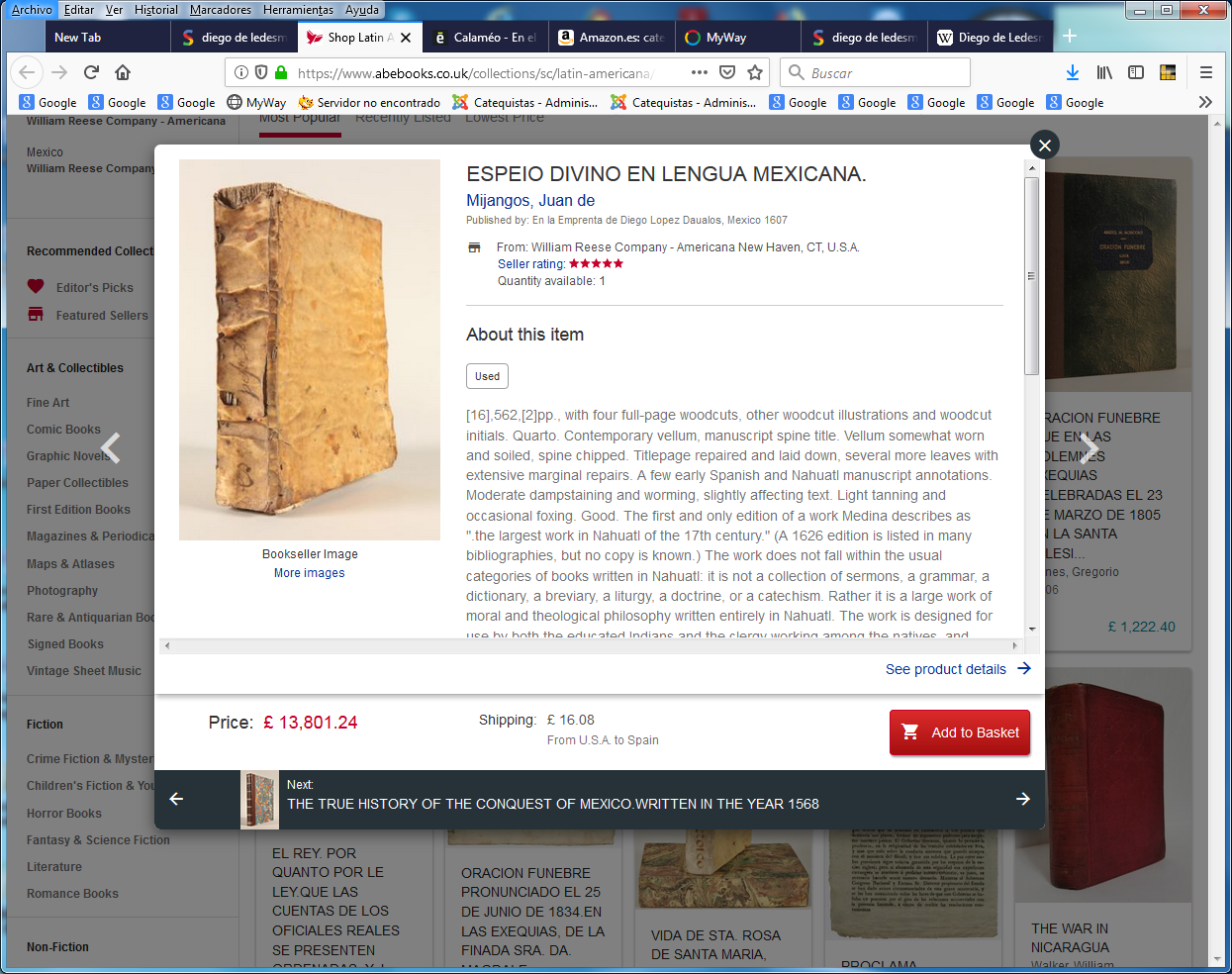 